                                                Занятие в кружке любителей математики.                           Тема:       Решение «магических» квадратов. Актуальность: Участие обучающихся в различных математических соревнованиях (олимпиадах, математических каруселях, математических боях) предполагает умение находить закономерности при решении нестандартных задач. Цель: Развитие внимания, логического, пространственного мышления,             интереса к математике. Ход занятия. I.Актуализация знаний: устный счёт, составление двух-, трёхзначных                      чисел  из данного набора цифр, установление закономерностей и т. д. II.Создание проблемной ситуации и её решение.      Учащимся предлагается (в группах) заполнить «Магический» квадрат размером 3 х 3 клетки  девятью числами (от 5 до 12) так, чтобы сумма чисел в любой строке, любом столбце, а также по любой из двух его диагоналей была равна 24.  В результате появляется следующее решение (рис.1).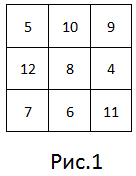          Учащиеся сообщают, что использовали метод подбора и отмечают, что затратили довольно много времени, так как не знают правила, которое возможно и существует, но им не известно.         Предлагается найти такое правило (закономерность). Для решения возникшей проблемной ситуации учащиеся заполняют ещё 2-3 подобных квадрата, рассматривают взаимное расположение чисел, их суммы и т.д.(  Предлагается работа в группах).Результаты наблюдения: Сумма чисел в одной строке всегда в 3 раза меньше суммы  всех чисел квадрата .2) (Далее найденные закономерности приводятся на пример квадрата (рис.1) В каждой строке есть по одному из трёх  самых больших чисел (10,11,12.) и по одному –из самых маленьких (4,5,6).3) Числа 10, 12, 4, 6  только два раза используются в тройках чисел (в строчках и  столбцах), а числа 5, 9,7, 11 используются по три раза в тройках чисел (в строчках, столбцах и диагоналях).6) Предпоследнее число стоит в углу квадрата, а два других (из больших) стоят в начале второй строки и в начале второго столбца.7) Второе число (из меньших) стоит тоже в углу квадрата, два других меньших заняли место  в столбце и строчке.Закрепление:Задание 1. Используя выводы, заполните «магический» квадрат (рис.2) натуральными числами 4, 5, 6, 8, 9, 10, 11. (задание обсуждается в группах).                                                     Рис.2     Решение:Сумма всех чисел данного квадрата (от 3 до 11) составляет 63.63 : 3 = 21 – это сумма чисел в одной строке, в одном столбце, в  каждой диагонали.Расставим самые большие числа (9, 10, 11). Причём, число 10 (предпоследнее) поставим в угол квадрата.  (Рис. 3)                                                      Рис. 3Заполняем первую строку.    21 – 10 – 3 = 8Заполняем вторую строку.    21 – 7 – 9 = 5 (Рис.4)                                                     Рис.4Заполняем первый и третий столбцы.  21 – 8 – 9 = 4                                                                              21 – 10 – 5 = 6 (Рис. 5)                                           Рис. 5Задание 2:   Вставь в пустые клетки квадрата (Рис. 6) числа 2, 3, 4, 5, 7, 8, 9, 10 так, чтобы квадрат стал «магическим».                                          Рис. 6  Решение:   1)Сумма всех чисел данного квадрата (от 2 до 10) составляет 54.          2)  54 : 3 = 18  - сумма всех чисел в одной строке, в одном столбце, в    каждой диагонали.          3)Расставим самые большие числа (8, 9, 10). Причём, число 9                 (предпоследнее) поставим в угол квадрата.  А два других в               первый и второй столбик (Рис. 7).                                          Рис. 7      4) Заполняем вторую строку.    18 – 8 – 6 = 4 (Рис.8)                                          Рис. 8       5)Заполняем второй и третий столбцы.  18 – 6 - 10 = 2,                                                                                18 – 9 – 4 = 5 (Рис.9)                                          Рис. 9   6)Заполняем первую и третью строчки.   18 – 2 – 9 = 7                                                                                18 – 10 – 5 =3 (Рис. 10)                                          Рис. 10III. На  втором занятии по этой теме пришли ещё к одному      варианту    решения. Рассмотрим его на примере задачи №2 (см. выше).           1) Сумма всех чисел данного квадрата (от 2 до 10) составляет 54.                        2)  54 : 3 = 18  - сумма всех чисел в одной строке, в одном столбце, вкаждой диагонали.3) Число квадрата, стоящее в угловой клетке «магического» квадрата участвует в трёх наборах  чисел, дающих в сумме число 18, а число, стоящее на стороне квадрата, только в двух тройках чисел,  дающих в сумме 18.   Составив варианты троек из предложенных, убедились , что число 2 образует только две тройки чисел, дающие в сумме 18:  (2, 6, 10) и ( 7, 2, 9). Значит, число 2 должно стоять на стороне квадрата (Рис.11)                                          Рис. 11Затем уже известным способом заполняем клетки по диагонали, в первом и втором столбцах.   18 – 7 – 6 =5;    18 – 9 – 6 = 3 ;    18 – 7 – 3 = 8;   18 – 9 -5 = 4   (Рис.12)                                          Рис. 12IV.Подведение итогов, рефлексия.V.Таким образом, используя полученный алгоритм, можно довольно быстро решать «магические» квадраты 3х3.  Учащиеся предложили на следующих занятиях рассмотреть более сложный квадрат 4х4. 3 7 310  9 7 11  8  3 10  9  7  5 11  8  3 10  9  7  5  4 11  6 698 61098 6410 298 641057 298 6431057 29 6107 298 643105